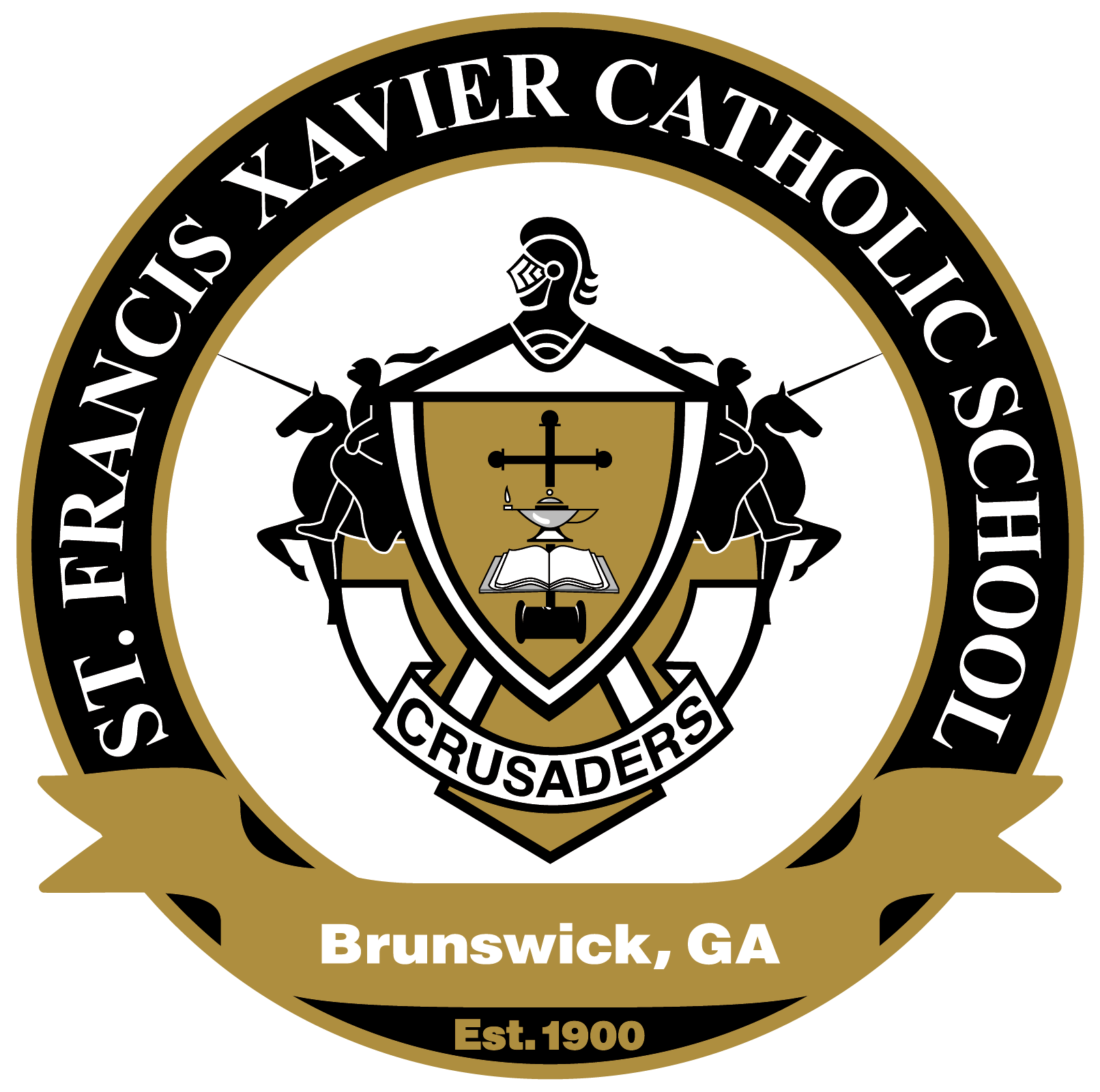 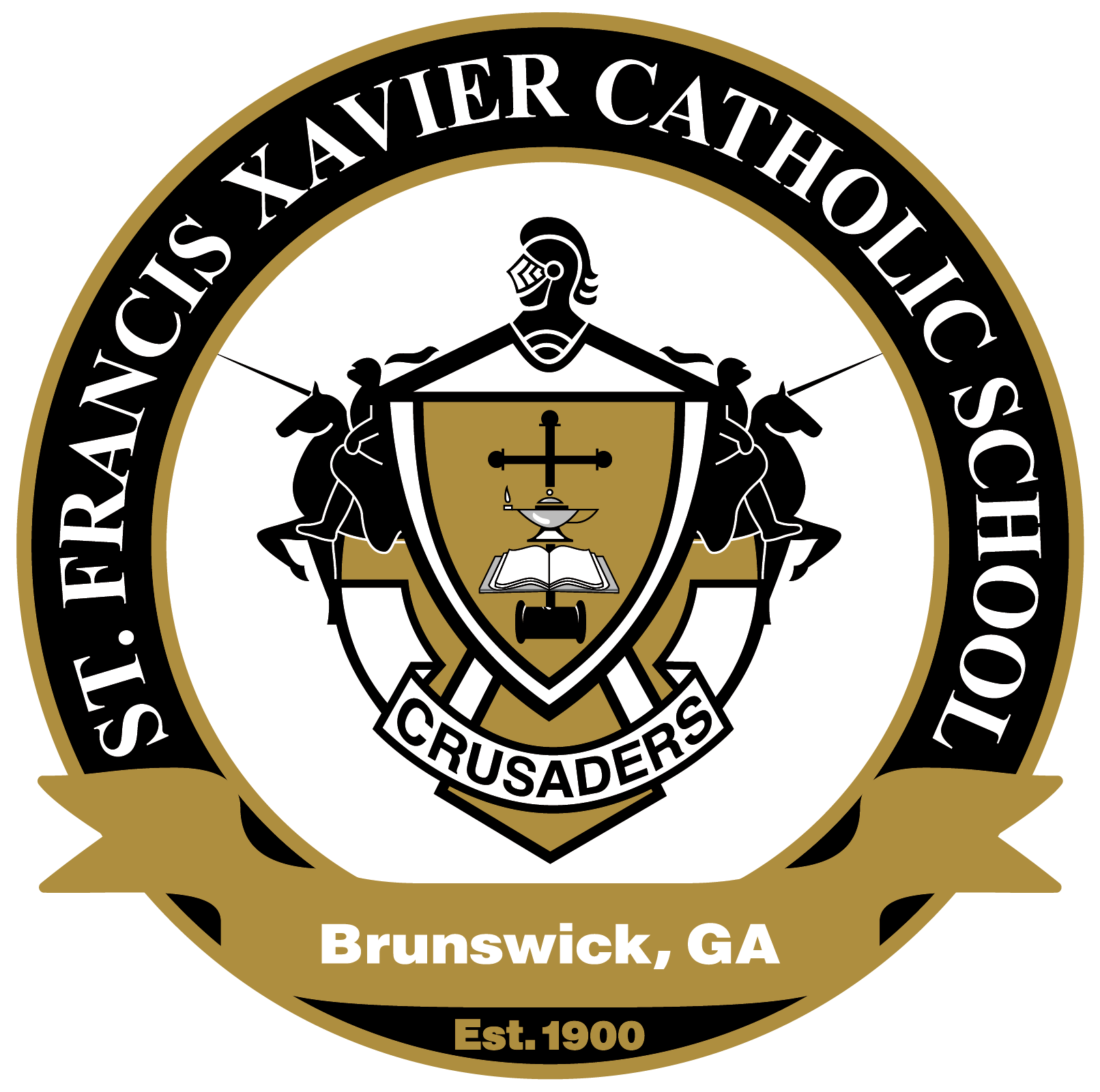 St. Francis Xavier Catholic School2022 Crusaders BashSaturday, February 26, 20222022 Donation FormDonor Information:Item Information:Donor or Business Name:                                               Donor Contact Name:Business address, city, state, zip code:Work Phone:                                                                           Cell Phone:Email Address:                                                               Company Website:Item:Estimated Dollar Value:Estimated Dollar Value:Item Description- Include Quantity, Size, Color, Number of Persons, Days/Nights, and All Restrictions:Item Description- Include Quantity, Size, Color, Number of Persons, Days/Nights, and All Restrictions:Item Description- Include Quantity, Size, Color, Number of Persons, Days/Nights, and All Restrictions:Check Appropriate Box: Delivery of item by Donor                         Donor to provide Certificate  Item needs to be picked up                   Committee to create Certificate Promotional material provided by DonorCheck Appropriate Box: Delivery of item by Donor                         Donor to provide Certificate  Item needs to be picked up                   Committee to create Certificate Promotional material provided by DonorCheck Appropriate Box: Delivery of item by Donor                         Donor to provide Certificate  Item needs to be picked up                   Committee to create Certificate Promotional material provided by DonorDonor Signature:Donor Signature:Date:Please make a copy of this form for your tax records.  A thank you letter will be sent to you post event to serve as your receipt. Please return forms by February 16, 2022For more information or to arrange for pick-up, please contact the event chair:Stephanie D’Amico (912-399-9296, sgdamico26@gmail.com)Mail or drop off your sponsorship:St. Francis Xavier Catholic SchoolAttn: 2018 Crusaders Bash1121 Union StreetBrunswick, GA 31520Federal Tax ID #: 581584133Please make a copy of this form for your tax records.  A thank you letter will be sent to you post event to serve as your receipt. Please return forms by February 16, 2022For more information or to arrange for pick-up, please contact the event chair:Stephanie D’Amico (912-399-9296, sgdamico26@gmail.com)Mail or drop off your sponsorship:St. Francis Xavier Catholic SchoolAttn: 2018 Crusaders Bash1121 Union StreetBrunswick, GA 31520Federal Tax ID #: 581584133Please make a copy of this form for your tax records.  A thank you letter will be sent to you post event to serve as your receipt. Please return forms by February 16, 2022For more information or to arrange for pick-up, please contact the event chair:Stephanie D’Amico (912-399-9296, sgdamico26@gmail.com)Mail or drop off your sponsorship:St. Francis Xavier Catholic SchoolAttn: 2018 Crusaders Bash1121 Union StreetBrunswick, GA 31520Federal Tax ID #: 581584133